Зельвенский районИнформацияо проведенной работе волонтерскими отрядами учреждений общего среднего образования по оказанию помощи одиноко проживающим пожилым гражданам за период с 21 июня по 27 июня 2018 г.21 июня 2018 г.Елковская СШ, 7 класс, 3 учащихся, Утлик А.З.От помощи отказалась.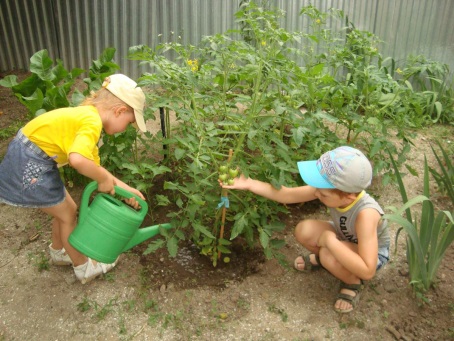 22 июня 2018 г.Гимназия № 1 г.п. Зельва, 6 учащихся.. Оказана помощь Шут З. В.Прополка огорода, полив.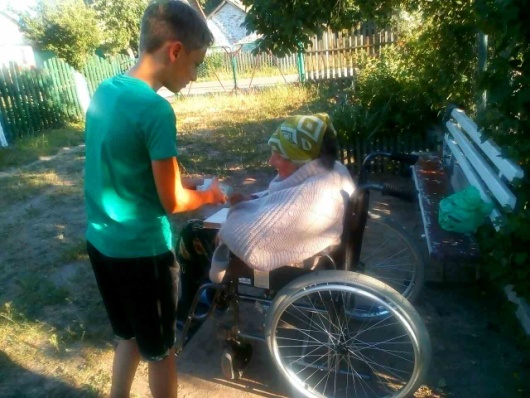 22 июня 2018 г.Елковская СШ, 8 класс, 4 учащихся.Оказана помощь Пекарской В.У., ветерану педагогического труда.Принесли лекарства из аптеки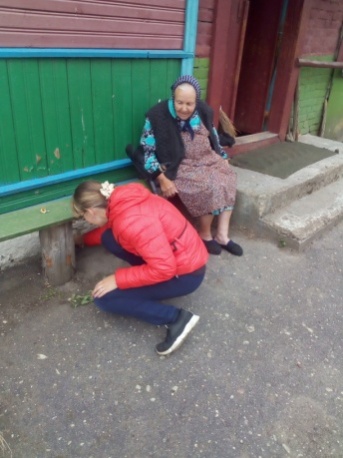 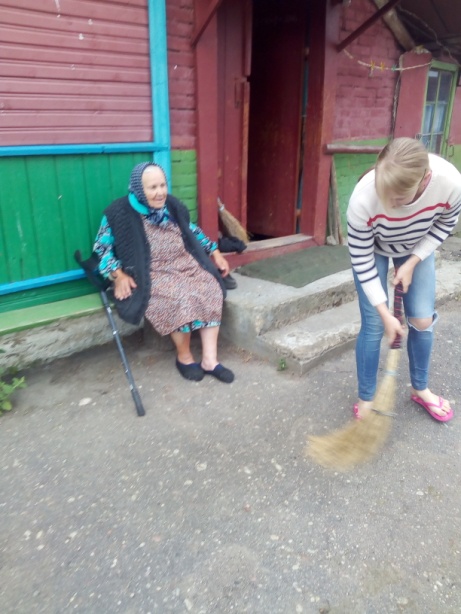 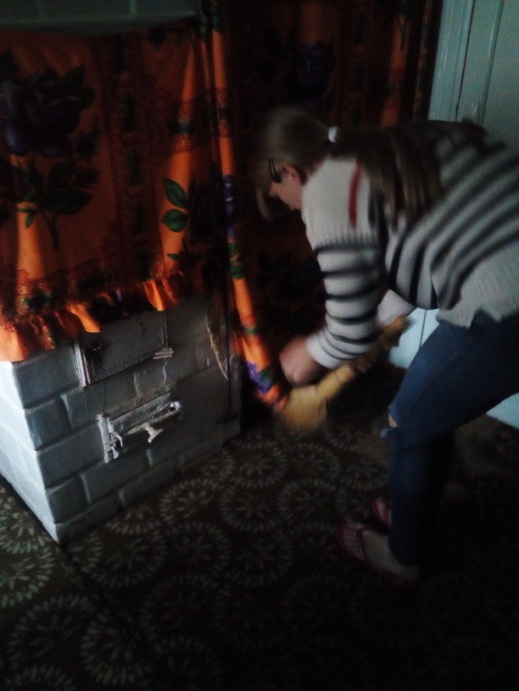 25 июня 2018 г.Князевская СШ, 10 класс, 2 учащиеся, Гришкевич Т.А., д. Подболотье, ул. Солнечная, 17 Подмели двор, убрались дома.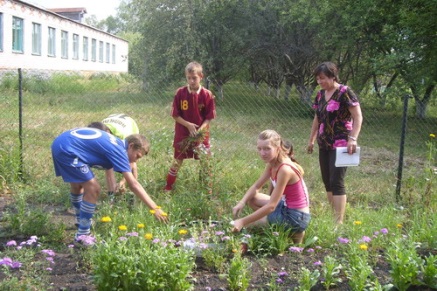 25 июня 2018 г.гимназия № 1 г.п. Зельва,волонтерский отряд «Шаг на встречу». Оказана помощь Кухте Т. Н.Прополка грядки, полив.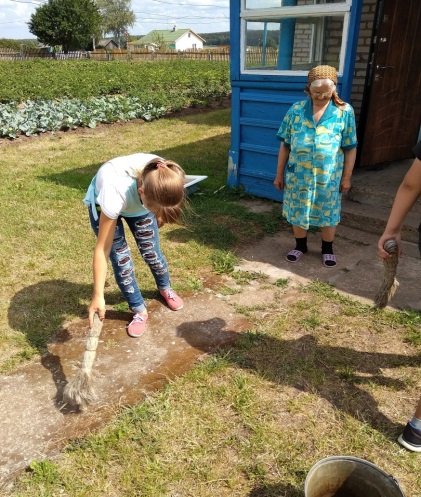 25 июня 2018 г.Каролинская СШ, 8-9 класс, волонтерский отряд «Надежда», 5 человек. Оказали помощь Кузмич З.М.Уборка придомовой территории.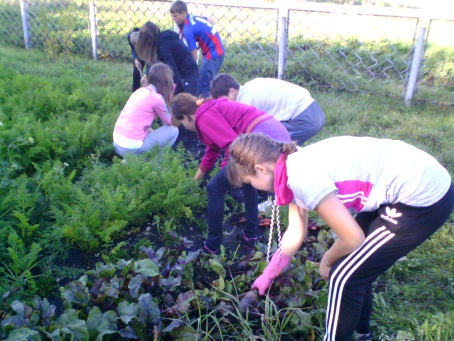 26 июня 2018 г.гимназия № 1 г.п. Зельва», волонтерский отряд «Шаг на встречу». Оказана помощь Петько В. В.Прополка огорода.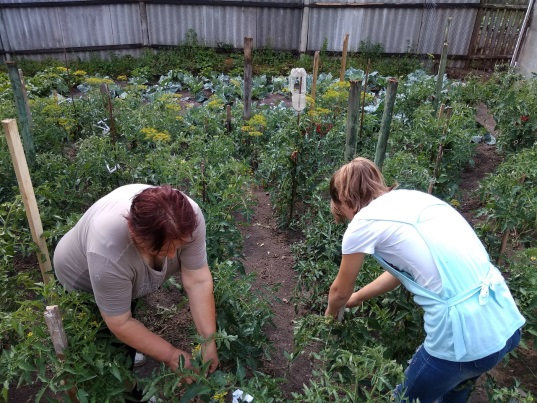 26 июня 2018 г.Каролинская СШ, 8-9 класс, волонтерский отряд «Надежда», 5 человек. Оказали помощь Перевалову В.В. и Переваловой М.М.Прополка огорода.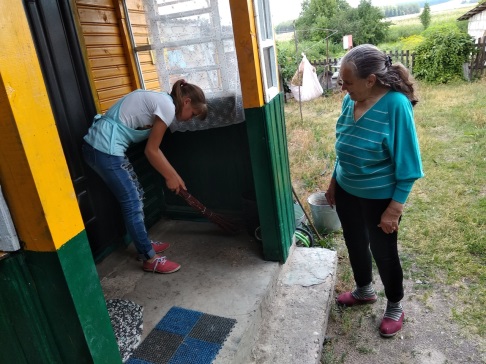 27 июня 2018 г.Каролинская СШ, 8-9 класс, волонтерский отряд «Надежда», 5 человек. Оказали помощь Крокас Н.А.Уборка придомовой территории.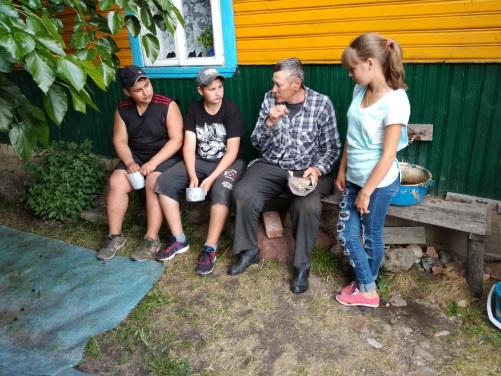 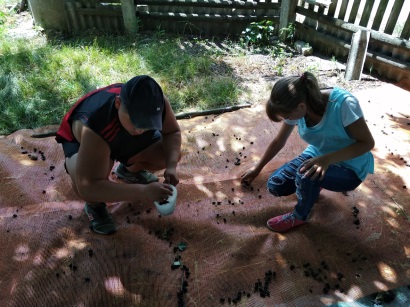 27 июня 2018 г.Каролинская СШ, 8-9 класс, волонтерский отряд «Надежда», 5 человек. Оказали помощь Крокас И.А.Сбор ягод.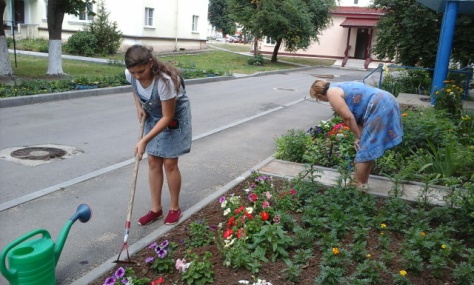 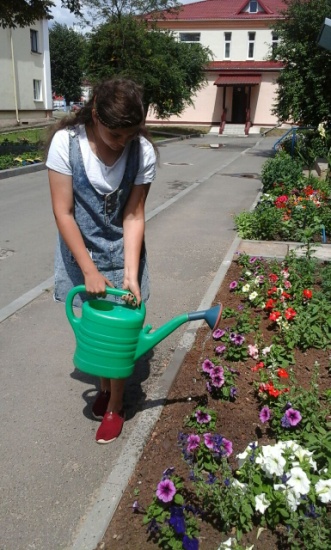 27 июня 2018 г.СШ № 2 г.п. Зельва, 8 класс,2 уч-ся.Оказана помощь Сапега Г.В.Уход за цветником.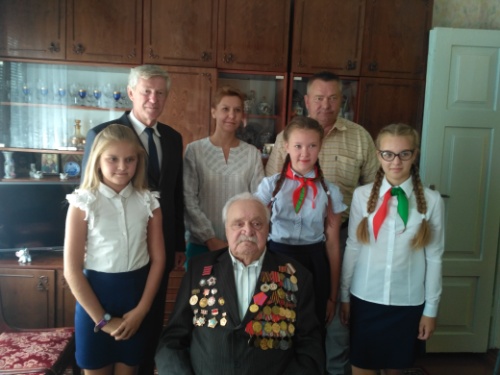 28 июня 2018 г.гимназия № 1 г.п. Зельва, 7 класс, 3 уч-ся, посетили ветерана ВОв Кашуткина В.З. Поздравили с наступающим праздником – Днем Независимости Республики Беларусь.